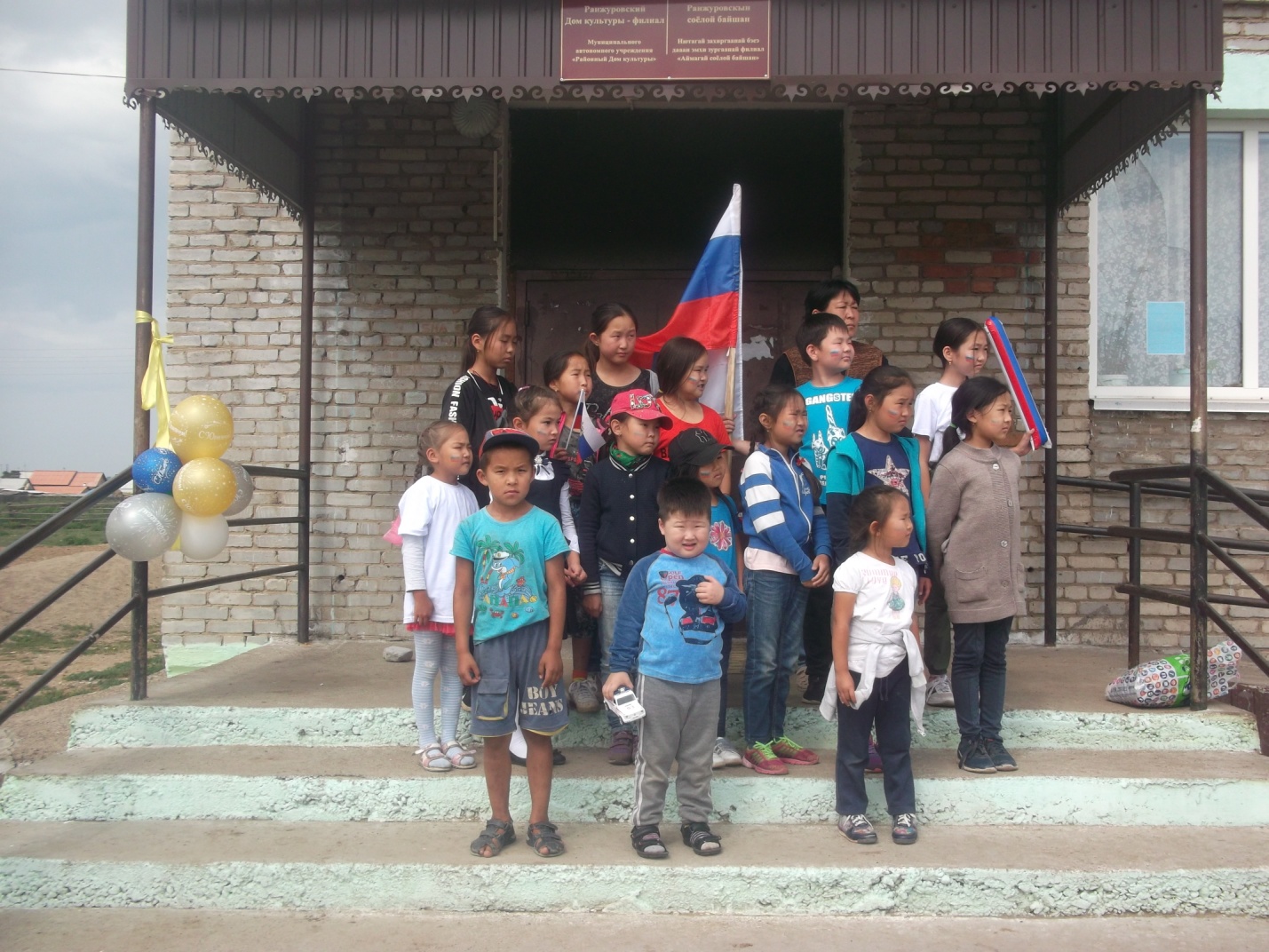   ТОСы улуса Ранжурово МО СП «Ранжуровское» «Аборигены-рыбаки Байкала», «Дельта Селенги», «Рыбаки», «Юрта» и «Память»   по своей инициативе совместно с работниками Дома Культуры  и жителями отметили  Юбилей  Государственного флага  России. – 350 лет.                                                                                                  Триколор вновь стал главным символом России в ноябре 1991 года.   День флага России отмечается в нашей стране ежегодно и обязательно в улусе Ранжурово.   В этом году флагу исполнилось 350 лет- первые упоминания о нем относятся к ХУ!! веку.   В связи  с  этой важной датой  ТОСы улуса Ранжурово приняли решение о том, что праздничная  программа должна начаться с показа фильма об истории  российского флага.   С праздником поздравил всех присутствующих  Глава МО СП «Ранжуровское»  Пиноев Н.Х.   Затем был митинг  и  концерт.  Все присутствующие на  правой щеке своих лиц  заранее изобразили цвет  флага  своей Родины.